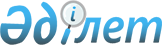 О внесении изменения в решение Шалкарского районного маслихата от 12 декабря 2017 года № 157 "Об утверждении Правил управления бесхозяйными отходами, признанными решением суда поступившими в коммунальную собственность по Шалкарскому району"
					
			Утративший силу
			
			
		
					Решение Шалкарского районного маслихата Актюбинской области от 17 октября 2019 года № 377. Зарегистрировано Департаментом юстиции Актюбинской области 24 октября 2019 года № 6429. Утратило силу решением Шалкарского районного маслихата Актюбинской области от 20 октября 2021 года № 111
      Сноска. Утратило силу решением Шалкарского районного маслихата Актюбинской области от 20.10.2021 № 111 (вводится в действие по истечении десяти календарных дней после дня его первого официального опубликования).
      В соответствии со статьей 6 Закона Республики Казахстан от 23 января 2001 года "О местном государственном управлении и самоуправлении в Республике Казахстан", с подпунктом 3) статьи 19-1 Экологического кодекса Республики Казахстан от 9 января 2007 года, Шалкарский районный маслихат РЕШИЛ:
      1. Внести в решение Шалкарского районного маслихата от 12 декабря 2017 года № 157 "Об утверждении Правил управления бесхозяйными отходами, признанными решением суда поступившими в коммунальную собственность по Шалкарскому району" (зарегистрированное в реестре государственной регистрации нормативных правовых актов № 5760, опубликованное 29 декабря 2017 года в районном газете "Шалкар") следующее изменение:
      в Правилах управления бесхозяйными отходами, признанными решением суда поступившими в коммунальную собственность по Шалкарскому району, утвержденных указанным решением:
      пункт 6 изложить в следующей редакции:
      "6. Учет, хранение, оценка, дальнейшее использование отходов осуществляется в соответствии с правилами учета, хранения, оценки и дальнейшего использования имущества, обращенного (поступившего) в собственность государства по отдельным основаниям, утвержденными постановлением Правительства Республики Казахстан от 26 июля 2002 года № 833 "Некоторые вопросы учета, хранения, оценки и дальнейшего использования имущества, обращенного (поступившего) в собственность государства по отдельным основаниям".".
      2. Государственному учреждению "Аппарат Шалкарского районного маслихата" в установленном законодательном порядке обеспечить:
      1) государственную регистрацию настоящего решения в Департаменте юстиции Актюбинской области;
      2) размещение настоящего решения на интернет-ресурсе маслихата Шалкарского района, после его официального опубликования.
      3. Настоящее решение вводится в действие по истечении десяти календарных дней после дня его первого официального опубликования.
					© 2012. РГП на ПХВ «Институт законодательства и правовой информации Республики Казахстан» Министерства юстиции Республики Казахстан
				
      Председатель сессии Шалкарского 
районного маслихата 

Ж. Шамбалаев

      Секретарь Шалкарского 
районного маслихата 

С. Бигеев
